 MAJORETTE-SPORT WORLD FEDERATION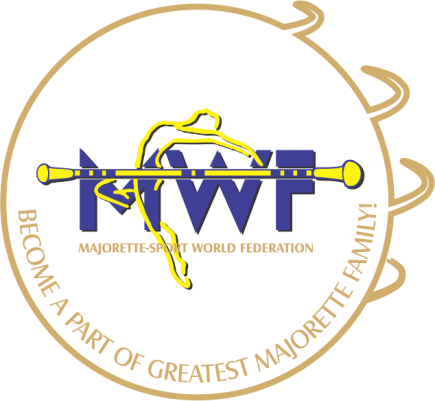                                 and exam for judges         Hotel LEONARDO- Matrosengasse 6-8/1060 VIENNA-AUSTRIA__________________________________________________________________________________________             New candidates for examination must be met with the following criterias:Has at least 2 years of experience as national judgeWho are candidates at the first time in 2017. can get the status of trainee.      The internship lasts for one year. During that time the trainee, to acquire the appropriate routin must do “shadow- judging” – in addition national competitions- at least one major international championsip ( EC or EGP) at her/his own expense.      Licenced judges of MWF  have to take part on annual seminar too!      The examination consists of 2 parts:theoretical exam in English at the theme of the majorette-competitionsPractice exam:- identification of errors, and evaluation of stage choreography and défilé about DVD on video presentations        Exam is successful with test and practice of at least 70%        Participation fee of seminar:-new candidate-30,00 Eur                                                             -judges with license  -25,00 euro                                                                        - Exam fee : 50,00 euro        DEADLINE 20. 12. 2016./E-mail: majoretes.mwf@gmail.com          MAJORETTE-SPORT WORLD FEDERATION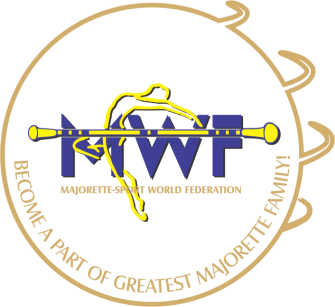                         APPLICATION FORM                        International Seminar /exam for Judges                              DEADLINE 20. 12. 2016.                                             E-mail: majorettes.mwf@gmail.comCANDIDATE:Signature:								Date: _______________________                                                                             _____________________Name:Place of birth:Date of birth:Adress:E-mail:Phone number:Majorette club:Association:Seminar /yes or no/Exam: